№ 876					                      от «11» сентября 2023 г.О внесении изменений в постановление администрации муниципального образования «Советский муниципальный район» от 08.11.2013 года № 984 «Об утверждении муниципальной программы «Развитие образования в Советском муниципальном районе» на 2014-2020 годы» В соответствии со ст. 179 Бюджетного кодекса Российской Федерации от 31 июля 1998 года № 145-ФЗ, ч. 6 ст. 43 Федерального закона Российской Федерации от 6 октября 2003 года № 131-ФЗ «Об общих принципах организации местного самоуправления в Российской Федерации», администрация Советского муниципального района Республики Марий Эл п о с т а н о в л я е т:1. Внести в муниципальную программу «Развитие образования в Советском муниципальном районе на 2014-2025 годы», утвержденную постановлением администрации муниципального образования «Советский муниципальный район» от 08.11.2013 года № 984 следующие изменения: 1.1. Таблицу № 3 «Ресурсное обеспечение реализации муниципальной программы «Развитие образования в Советском муниципальном районе» на 2014-2025 годы (с июня 2018 г.)» изложить в новой редакции (Приложение №1);1.2. Таблицу № 4 «Прогнозная оценка расходов на реализацию целей муниципальной программы «Развитие образования в Советском муниципальном районе» на 2014-2025 годы (с июня 2018 г.)» изложить в новой редакции (Приложение №2);2. Обнародовать настоящее постановление, а также разместить в информационно-телекоммуникационной сети «Интернет» официальный интернет-портал Республики Марий Эл (адрес доступа http://mari-el.gov.ru).3. Настоящее постановление вступает в силу с момента подписания и распространяется на отношения, возникшие с 1 января 2023 года.	4. Контроль за исполнением настоящего постановления возложить на руководителя отраслевого органа администрации «Отдел образования Советского муниципального района»Глава администрацииСоветского муниципального района                                    А. А. ТрудиновИсп. Помыткин Андрей ЮрьевичЗам главного бухгалтера по экономическим вопросамОтдела образованиятел. 8(83638) 9-41-97Исп. Рыбакова Марина Геннадьевнаюрист Отдела образования Советского муниципального районател. 8(83638) 9-57-20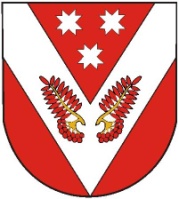 СОВЕТСКИЙМУНИЦИПАЛЬНЫЙ РАЙОНЫН АДМИНИСТРАЦИЙЖЕСОВЕТСКИЙМУНИЦИПАЛЬНЫЙ РАЙОНЫН АДМИНИСТРАЦИЙЖЕСОВЕТСКИЙМУНИЦИПАЛЬНЫЙ РАЙОНЫН АДМИНИСТРАЦИЙЖЕАДМИНИСТРАЦИЯСОВЕТСКОГО МУНИЦИПАЛЬНОГО РАЙОНААДМИНИСТРАЦИЯСОВЕТСКОГО МУНИЦИПАЛЬНОГО РАЙОНАПУНЧАЛПУНЧАЛПОСТАНОВЛЕНИЕПОСТАНОВЛЕНИЕПОСТАНОВЛЕНИЕ